КОМИТЕТ ПО НАРОДНОМУ ОБРАЗОВАНИЮ
АДМИНИСТРАЦИИ СОЛНЕЧНОГОРСКОГО МУНИЦИПАЛЬНОГО РАЙОНА
        БЮДЖЕТНОЕ МУНИЦИПАЛЬНОЕ ОБЩЕОБРАЗОВАТЕЛЬНОЕ УЧРЕЖДЕНИЕ
ТИМОНОВСКАЯ  СРЕДНЯЯ   ОБЩЕОБРАЗОВАТЕЛЬНАЯ  ШКОЛА  С УГЛУБЛЁННЫМ ИЗУЧЕНИЕМ ОТДЕЛЬНЫХ ПРЕДМЕТОВ                                                                                                                                                                                                                                                             г. СОЛНЕЧНОГОРСКА-7                                                                                                                                        РОССИЯ 141503 Московская область г. Солнечногорск-7 ул. Подмосковная                                           Тел./ факс 994-36-46                                                         e-mail:timon-school@mail.ruПРОЕКТ «ОТ ПРИШКОЛЬНОГО УЧАСТКА К МИКРОРАЙОНУ»Цель:  Создание нового облика модели озеленения и благоустройства пришкольной территории с учётом нового подхода к цветочно-декоративному оформлению, формирование у каждого участника педагогического процесса внутренней потребности в защите и приумножении природных богатств, создании и поддержании прекрасного вокруг себя, привлечение к сотрудничеству жителей микрорайона

Задачи:
- Привлечение педагогов, учащихся школы и всего персонала к вопросам улучшения эстетического оформления школы.
- Формирование у подрастающего поколения активной гражданской позиции;
- Формирование навыков и принципов осознанного, экологически целесообраз-ного поведения в природе, культуры общения с окружающим миром, развитие эстетического и эмоционального отношения к природе;- Формирование у школьников чувства личной ответственности за состояние окружающей нас среды;- Обучение школьников практическим способам и методам благоустройства дворовой территории, внедрения современных достижений в области ландшафтного дизайна;-Развитие инициативы и творчества школьников через организацию социально значимой деятельности;
-Активная пропаганда природоохранных знаний среди учащихся, персонала школы, родителей и жителей микрорайона,  приобщение широкого круга детей и взрослых к сохранению и приумножению природных ресурсов.-Создание зоны спокойного отдыха для учащихсяОписание проекта:  в которой я работаю, как и любая школа - второй дом для  учащихся. Именно здесь они проводят большую часть своего времени, поэтому необходимость создания уютной, комфортной обстановки побудила коллектив превратить территорию двора в цветущий оазис.  Школьный двор – это визитная карточка школы, требующая постоянной и целенаправленной работы по благоустройству. Кроме того – это широкое поле деятельности для формирования трудовых навыков учащихся.  Благоустройство территории играет важную роль в жизни человека – красиво устроенные клумбы, малые формы, элементы ландшафта оказывают влияние на настроение человека, его здоровье, создают благоприятный микроклимат. Данный проект позволяет обучающимся, педагогам, родителям прикоснуться к историческому прошлому школы, ее настоящему и будущему. Работа в этом проекте дает возможность педагогам развивать у обучающихся патриотические качества, активную жизненную позицию, а также реализовать способности художников, дизайнеров, садоводов.Были выделены    4 основных этапов деятельности:I Предпроектная оценка участка 	II. Разработка проекта: Изучение растенийЭскиз плана местности с предполагаемыми клумбами.Подбор растенийЗаготовка почвы для рассады и  семян однолетних растенийIII. Воплощение проекта в реальность. 1. Выращивание рассады ( март -  май)2. Посадка растений (май- июнь)3. Уход за клумбами (май – октябрь)IV Распространение опыта среди жителей микрорайонаПроект   «От пришкольного участка к благоустройству микрорайона»  стартовал в 2007 году,  путем создания экологического отряда школьников, целью которого является практическое воплощение  поставленных задач – от выращивания рассады до пропаганды бережного отношения к окружающей природе. Необходимые теоретические навыки учащиеся приобретают на занятиях творческих объединений «Зеленый парус» и «ОКО в ЭКО». В соответствии с намеченным планом   развитие практических навыков : выращивание рассады для пришкольного участка и микрорайона, уход за цветущими растениями, высадка саженцев деревьев и кустарников; пропаганда бережного отношения к природе: проведение акций, распространение листовок, постановка экологических сказок; привлечение наибольшего числа детей и подростков к участию в проекте.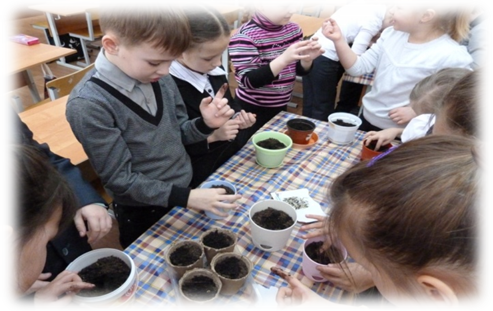 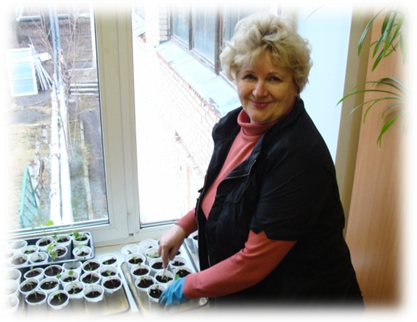 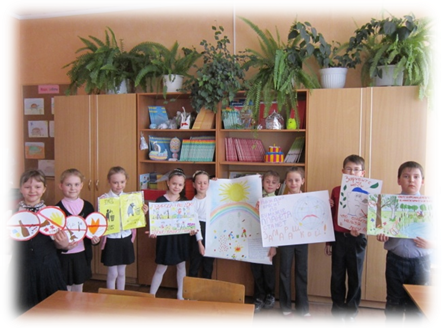 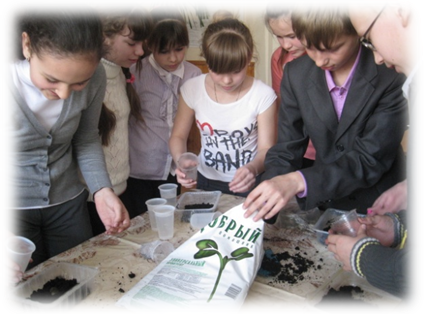 Многолетние цветочные культуры передаются жителям микрорайона  для озеленения придомовых территорий.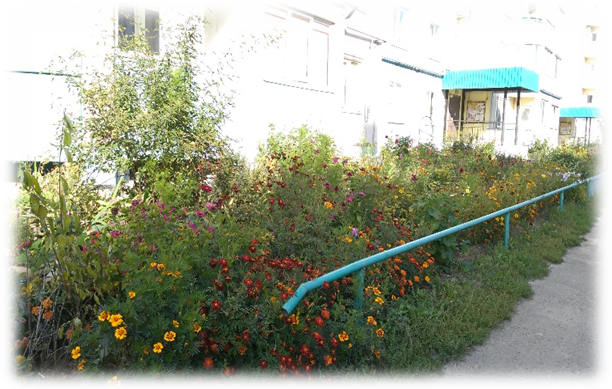 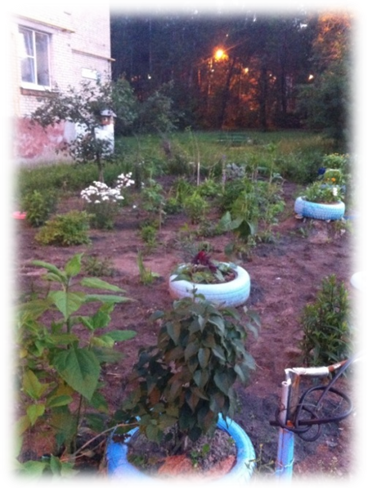 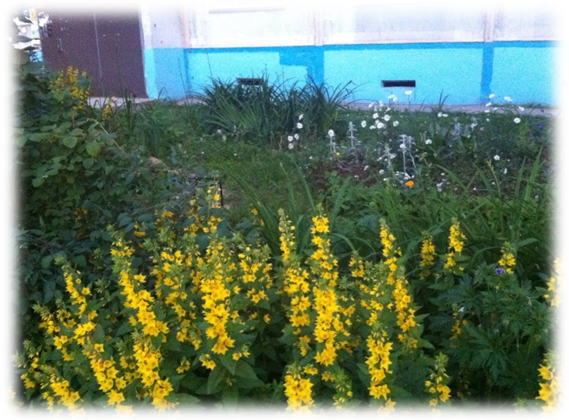 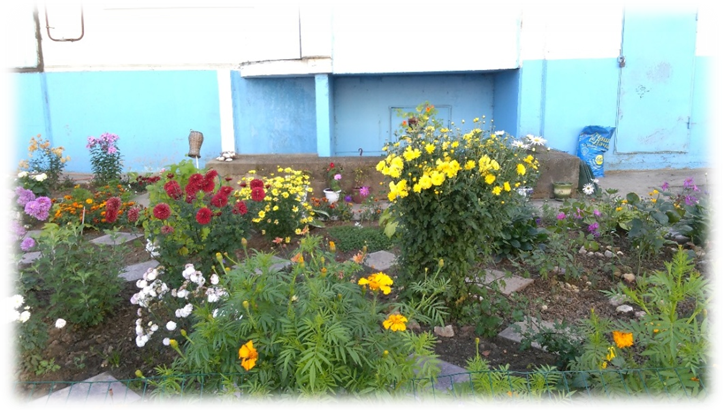 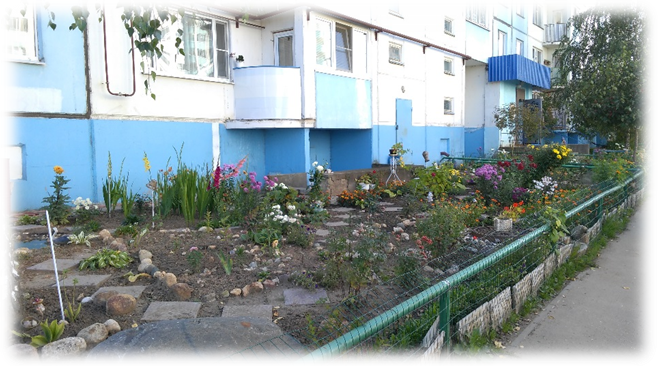  Ежегодно в мае выпускники высаживают  сирень в «Саду победы».  Акция высадки сирени проходит с участием ветеранов, жителей микрорайона. Перед посадкой проходит торжественная линейка с участием всех учащихся школы, концерт. 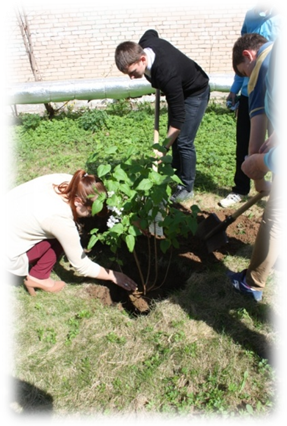 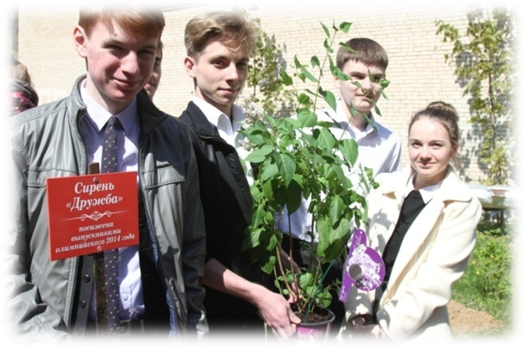 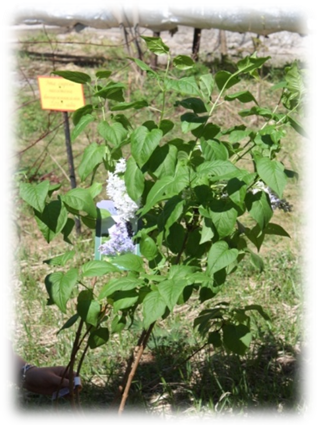 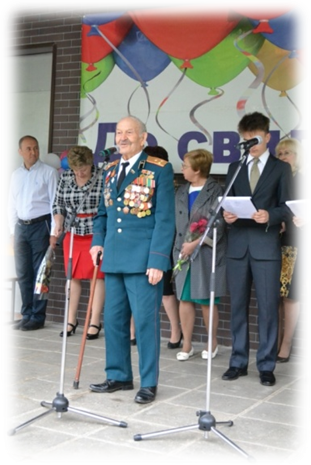 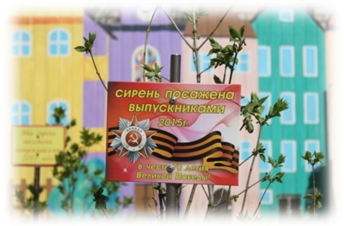 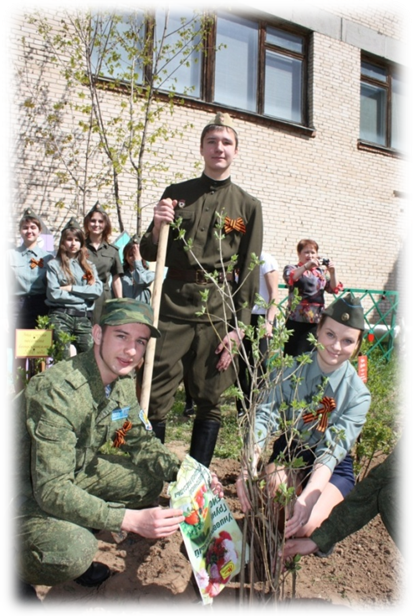 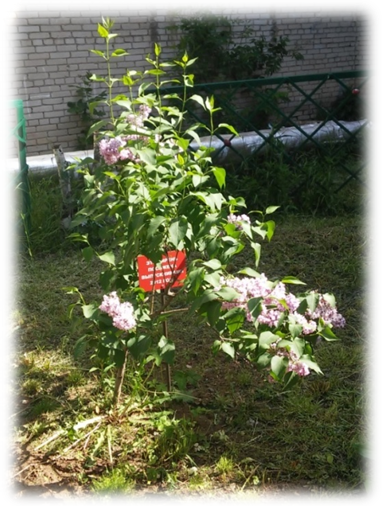 Школьники благоустраивают территорию памятников микрорайона.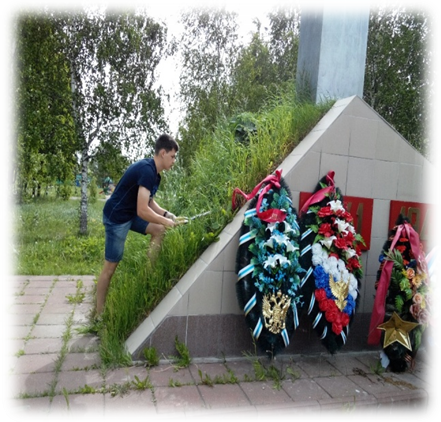 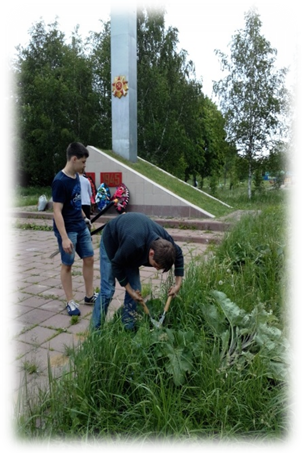 Созданы постоянно цветущие цветочные композиции из многолетних растений.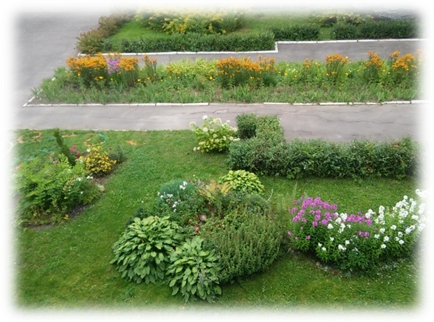 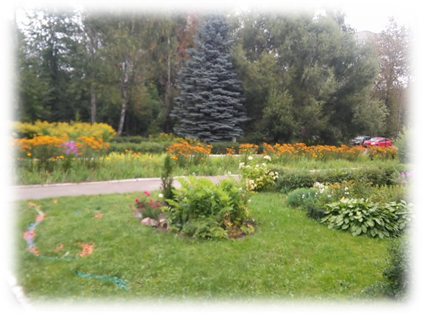 На территории Тимоновской школы произрастают следующие виды деревьев ,кустарников и цветов:берёза повислая;осина;клён остролистный;клён мелколистный;клён полевой;ель обыкновенная;ель голубая;ива;шиповник;сирень обыкновенная;спирея японская;спирея серая;лапчатка;самшит;жасмин;кустистые розы;гладиолусы;ирисы;петуньи;бархатцы прямостоячие высокие;бархатцы низкорослые;онимоны;лилии.Результаты проекта: Создан постоянно действующий экологический отряд,Организовано взаимодействие с жителями микрорайона по озеленению придомовых территорийОрганизация и проведение субботников по уборке территорий, посадки насажденийПривлечение к деятельности учащихся, родителей, активистов из числа жителей микрорайонаШкольный двор в течение 5 лет занимае т первые места в конкурсе  по благоустройству и ландшафтному дизайну «Украсим край родной садами» в рамках муниципального конкурса «Юный эколог» По результатам муниципального смотра-конкурса «Украсим край родной садами»  2015 школа вновь  заняла 1 место. В августе 2015 года школа приняла участие в муниципальном конкурсе «Дом в котором мы живем» и стала победителем в номинации «Лучший двор детского сада и школы» - в категории школа. 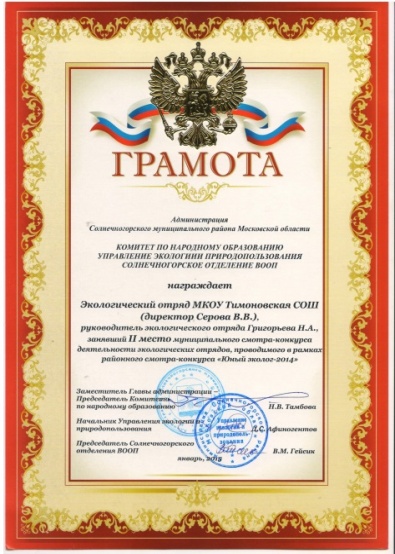 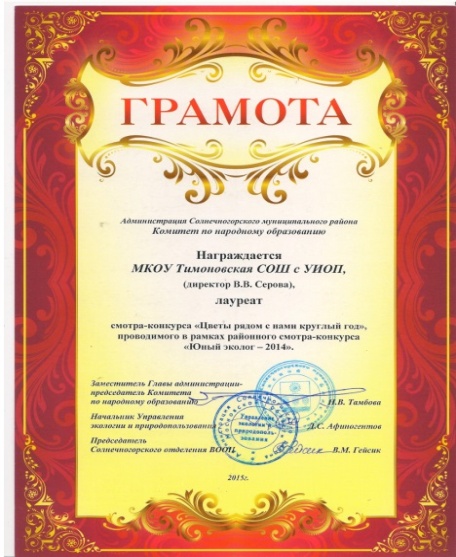 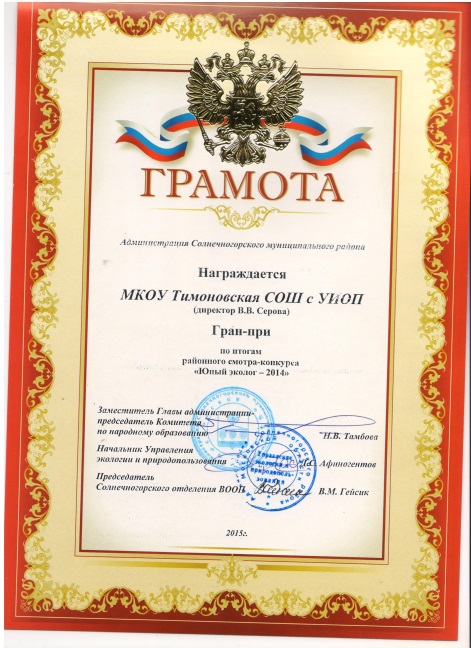 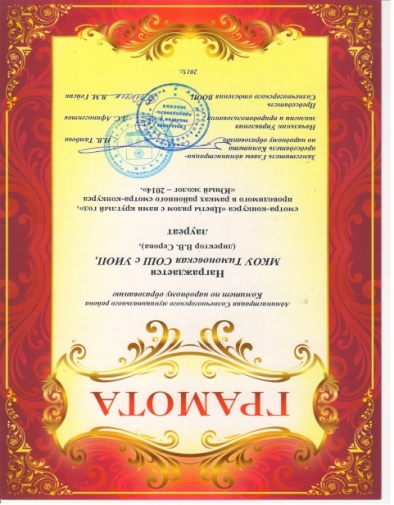 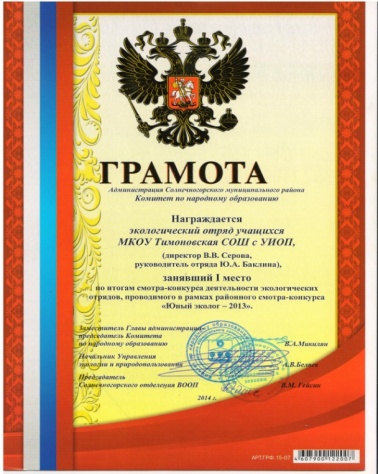 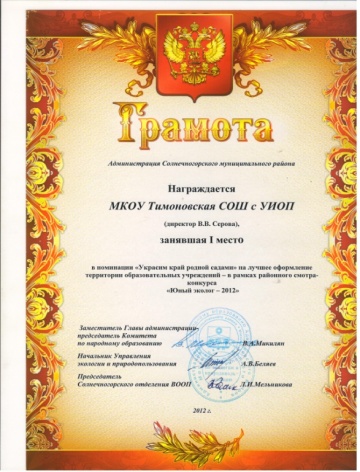 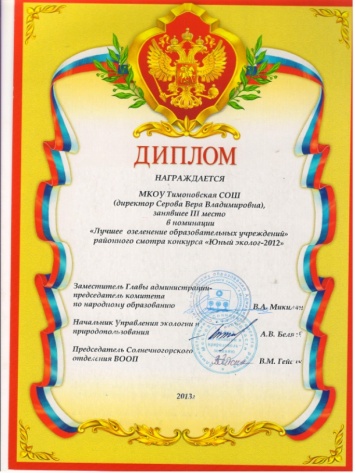 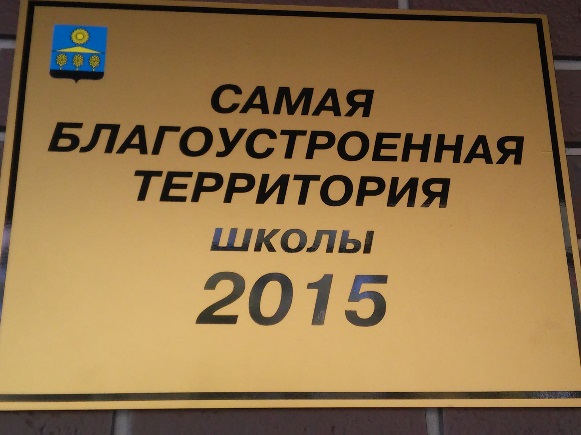 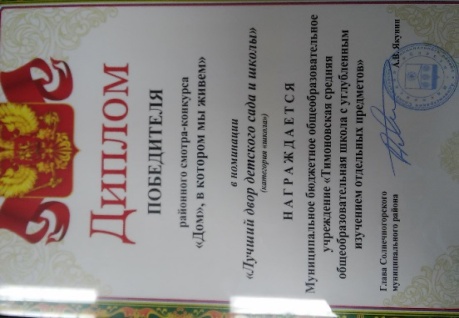 